 Piła, dnia 13.12.2022 r.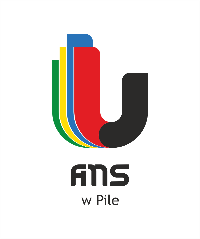 AG-2240/14/22Wyniki postępowania przetargowego„Opracowanie dokumentacji architektoniczno-budowlanej i nadzór inwestorski dotyczący przebudowy w zakresie dostosowania do ochrony przeciwpożarowej  budynku Dom Studenta Akademii Nauk Stosowanych im. Stanisława Staszica w Pile: I- Projekt budowlany. II - Nadzór inwestorski”Działając na podstawie art. 253 ust. 2 ustawy z 11 września 2019 r. – Prawo zamówień publicznych (Dz.U. poz. 2019 ze zm.) – dalej ustawa Pzp, zamawiający informuje, że dokonał wyboru oferty najkorzystniejszej. Jako ofertę najkorzystniejszą uznano ofertę, złożoną przez wykonawcę 		     Spółdzielnia Obsługi Inwestycyjnej Dompil, ul. Sikorskiego 33 , 64-920 PiłaWykonawcy, którzy złożyli oferty: Akint Sp. z o.o. ul. Wiertnicza 143a 02-952 WarszawaSpółdzielnia Obsługi Inwestycyjnej Dompil, ul. Sikorskiego 33 , 64-920 PiłaAiB Cudziło Karol, ul. Obozowa 22 lok. 27 01-161 WarszawaAtelier Karol Bukowski, ul. Gen. A. ul. Litwinowicza 5/4, 71 – 074 SzczecinWawi Waldemar Niedbała, ul. Polna 11f Sułów, 56-300 MiliczStreszczenie i porównanie złożonych ofert								(-) Dorota Łuczkowska							         Specjalista ds. administracjiNr ofertyKryterium cenaKryterium doświadczenie projektantaKryterium doświadczenie inspektora nadzoruRazem149200 6926020201003222004442410034